令和　　年　　月　　日*福祉用具サービス業務従事者講習会（演習型）　　　【高齢者のための環境整備】　に申込みます。　　　*申込にかかる個人情報については、ご本人の同意なしに本研修の事務以外には使用いたしません。*請求書の発行を希望される場合は、（０３―３３４４―８５１４）まで御連絡ください。締切日：令和４年８月３０日（火曜日）＜案内図＞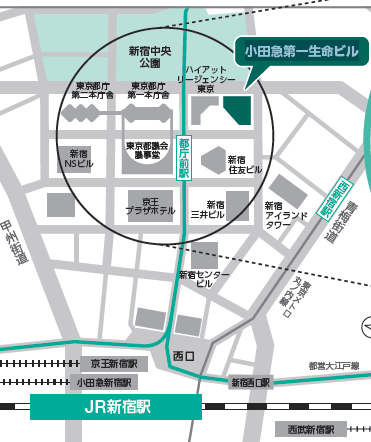 ≪送付先≫（公財）東京都福祉保健財団　福祉情報部　福祉人材対策室　地域支援担当〒163-0719　新宿区西新宿2-7-1　小田急第一生命ビル１９階FAX：03-3344-8531MAIL：yougumoushikomi@fukushizaidan.jpふりがなふりがな氏　　名氏　　名◎注意：連絡先は「受講決定通知」の送付先です。職場にされた方は、必ず事業所名も記載してください。 ◎注意：連絡先は「受講決定通知」の送付先です。職場にされた方は、必ず事業所名も記載してください。 ◎注意：連絡先は「受講決定通知」の送付先です。職場にされた方は、必ず事業所名も記載してください。 連絡先住　所（〒　　　　－　　　　　）事業所名：　　　　　　　　　　　　　　　　　　　　　　連絡先TEL/FAX/MAILTEL：　　　　　　　　　　　　　FAX：MAIL：